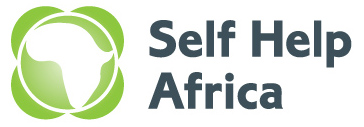 Application Form Thank you for your interest in joining our team at Self Help Africa. Please answer all questions in black ink or type. Please upload your completed application form, CV and cover letter via the link on our careers’ webpage. It is the candidate’s responsibility to ensure all such information is provided. Candidates who fail to provide all requested information will not be shortlisted. Please note that only candidates shortlisted for interview will be contacted following submission of an application. We would like to store your personal details so that we can consider you for this vacancy. Please tick this box if you consent to this processing and you can see additional data privacy information  at the end of this form.	I agree to these terms and conditions.We would also like to store your personal details so that we can consider you for alternative vacancies which may arise within six months. Please tick this box if you consent to this processing and you can see additional data privacy information  at the end of this form.	I agree to these terms and conditions.In advance of submitting your application, should you have any questions on the role please contact Jennifer Ryan, Jennifer.ryan@selfhelpafrica.org who will be able to help you. Are there any legal restrictions on your right to work in the country where this role is based?  Yes _________   No_______   Have you previously been employed by Self Help Africa, Tru Trade, Partner Africa or United Purpose ?Yes__________ No __________If yes, please detail__________________________________________________________Do you know anyone currently working with Self Help Africa, TruTrade, Partner Africa or United Purpose? Yes_______ No___________If yes, can you please let us know who and where they work? Name_______ Country_______Please continue on a separate sheet if necessary.Please continue on a separate sheet if necessary..Please add more tables and continue on a separate sheet if necessary.Please add more tables and continue on a separate sheet if necessary.Other Information:Please use this section to provide any other information that you think may be relevant to this job application.Please continue on a separate sheet if necessaryDeclarationI have given true and accurate information as to the best of my abilities. However, I understand that if any information given here is later found to be incorrect, this may result in the termination of any agreements made.Signature: ------------------------------------------- Date of application: -----------------------------Your Information We process information about you in accordance with our Privacy Statement. By using the online recruitment application service and/or submitting your CV directly to our Human Resources Department, you consent to such processing and you warrant that all information provided by you is complete, accurate and correct. The information we are collecting above is necessary for this job application process. We review our retention periods for personal information on a regular basis and we will only hold your personal information for as long as is necessary for the relevant activity, or as long as is set out in any relevant contract you hold with us. We are legally required to hold some types of information to fulfil our statutory obligations. Who has access to your information?We will take all reasonable steps to ensure that your data is only available to the staff members that are involved in the processing activity.
We will not sell or rent your information to third parties.
We will not share your information with third parties for marketing purposes.
Third Party Service Providers working on our behalf:  We may pass your information to our third-party service providers, agents, subcontractors and other associated organisations for the purposes of completing elements of the processing. However, when we use third party service providers, we disclose only the personal information that is necessary to deliver the service and we have a contract in place that requires them to keep your information secure and not to use it for any other purposes.  Please be reassured that we will not release your information to third parties for them to use for their own purposes, unless you have requested us to do so, or we are required to do so by law, for example, by a court order or for the purposes of prevention of fraud or other crime.We may transfer your personal information to a third party as part of a sale of some or all of our business and assets to any third party or as part of any business restructuring or reorganisation, or if we’re under a duty to disclose or share your personal data in order to comply with any legal obligation or to enforce or apply our terms of use or to protect the rights, property or safety of our supporters and customers.  However, we will take steps with the aim of ensuring that your privacy rights continue to be protected.How you can access and update your informationThe accuracy of your information is important to us. If you change email address, or any of the other information we hold is inaccurate or out of date, please contact privacy@selfhelpafrica.org to update.You also have the right to ask for a copy of the information Self Help Africa holds about you. Transferring your information outside of EuropeAs part of the processing, the information which you provide to us may be transferred to countries outside the European Union (“EU”).  This may happen if any of our servers are from time to time located in a country outside of the EU.  These countries may not have similar data protection laws to the EU.  By submitting your personal data, you’re agreeing to this transfer, storing or processing.  If we transfer your information outside of the EU in this way, we will take steps to ensure that appropriate security measures are taken with the aim of ensuring that your privacy rights continue to be protected as outlined in this Policy.Surname:Forename(s):Position applied for:Email:Telephone number:Where did you see the post advertised?Safeguarding:Self Help Africa takes seriously our duty of care. Maintaining the safety and protection of our staff and the communities where we work is of paramount importance.  Please note that on successful application for a role with SHA:References will be checked and this will include a question on safeguarding;Successful candidates will be asked to self-declare any prosecutions pending against them, convictions of criminal offences, official cautions or other legally binding orders;All new employees will be expected to review and sign all of our policies, including our policies on Safeguarding in advance of commencing their role. Qualifications : Please give details of your qualifications and professional memberships, starting with the most recent.Qualifications : Please give details of your qualifications and professional memberships, starting with the most recent.Qualifications : Please give details of your qualifications and professional memberships, starting with the most recent.Qualifications : Please give details of your qualifications and professional memberships, starting with the most recent.Third level education (college, university etc.)Start Date – End DateCourses studiedGrades AchievedTraining: Please give details of non-qualification training you have attended.                                    This can be in-house employment training or training by external providers.Training: Please give details of non-qualification training you have attended.                                    This can be in-house employment training or training by external providers.Training: Please give details of non-qualification training you have attended.                                    This can be in-house employment training or training by external providers.Training ProviderStart Date -End DateCourse Title and ContentWork Experience: Please give details of paid employment and voluntary work related to your profession, Work Experience: Please give details of paid employment and voluntary work related to your profession, Work Experience: Please give details of paid employment and voluntary work related to your profession, Work Experience: Please give details of paid employment and voluntary work related to your profession, starting with the most recent.starting with the most recent.starting with the most recent.starting with the most recent.Employer and nature of businessStart Date – End DateJob Title and AchievementsEmployer and nature of businessStart Date – End DateJob Title and AchievementsEmployer and nature of businessStart Date – End DateJob Title and Achievements Employer and nature of businessStart Date – End DateJob Title and AchievementsIf appointed, when would you be available to start?Current Salary: Please tell us your current salary & any additional benefits you receive.Current gross salary____________________Pension (amount or % of salary provided by the employer) _________________________Health Insurance for employee _________________Health Insurance for family___________________Any additional benefit, please detail. ________________Is your current role full-time or part-time ? Full-time_______ Part-time_____Please advise your contracted hours per week____________Remuneration Expectation: Salary ______________     Benefits___________________Voluntary Work and Outside Interests: Please give details of any voluntary work related or not related to your profession and your outside interests.Language Skills: Please give details of any language skills indicating your standard of spoken and written competency. SHA may request a test as proof of language competency. Language Skills: Please give details of any language skills indicating your standard of spoken and written competency. SHA may request a test as proof of language competency. Language Skills: Please give details of any language skills indicating your standard of spoken and written competency. SHA may request a test as proof of language competency. Language Skills: Please give details of any language skills indicating your standard of spoken and written competency. SHA may request a test as proof of language competency. Language Skills: Please give details of any language skills indicating your standard of spoken and written competency. SHA may request a test as proof of language competency. Language Skills: Please give details of any language skills indicating your standard of spoken and written competency. SHA may request a test as proof of language competency. Language Skills: Please give details of any language skills indicating your standard of spoken and written competency. SHA may request a test as proof of language competency. Level of ProficiencyEnglish SpokenEnglish WrittenFrench SpokenFrench WrittenOther Spoken please state__________Other Written please state__________0 – No Proficiency. No knowledge of the language.1 – Elementary Proficiency.2 – Limited Working Proficiency.3 – Professional Working Proficiency.4 – Full Professional Proficiency.5 – Native / Bilingual Proficiency.References: Please give details of two people (three for senior roles) who can act as a professional referee. One should be your most recent employer, or, if you are currently in education, your tutor. References: Please give details of two people (three for senior roles) who can act as a professional referee. One should be your most recent employer, or, if you are currently in education, your tutor. Referee 1Name:_____________________________________________________________________Job Title:_____________________________________________________________________Organisation:_____________________________________________________________________Organisation Address:__________________________________________________________________________________________________________________________________________Telephone:_____________________________________________________________________Email:_____________________________________________________________________Relationship to you:_____________________________________________________________________Please indicate whether we can contact this referee before interview. Yes____________ No______________Please indicate whether we can contact this referee before interview. Yes____________ No______________Please indicate whether we can contact this referee without contacting you again. Yes________ No_______Please indicate whether we can contact this referee without contacting you again. Yes________ No_______Referee 2Name:_____________________________________________________________________Job Title:_____________________________________________________________________Organisation:_____________________________________________________________________Organisation Address:__________________________________________________________________________________________________________________________________________Telephone:_____________________________________________________________________Email:_____________________________________________________________________Relationship to you:_____________________________________________________________________Please indicate whether we can contact this referee before interview. Yes____________ No______________Please indicate whether we can contact this referee before interview. Yes____________ No______________Please indicate whether we can contact this referee without contacting you again. Yes________ No_______Please indicate whether we can contact this referee without contacting you again. Yes________ No_______Referee 3Name:_____________________________________________________________________Job Title:_____________________________________________________________________Organisation:_____________________________________________________________________Organisation Address:__________________________________________________________________________________________________________________________________________Telephone:_____________________________________________________________________Email:_____________________________________________________________________Relationship to you:_____________________________________________________________________Please indicate whether we can contact this referee before interview. Yes____________ No______________Please indicate whether we can contact this referee before interview. Yes____________ No______________Please indicate whether we can contact this referee without contacting you again. Yes________ No_______Please indicate whether we can contact this referee without contacting you again. Yes________ No_______